_________________________________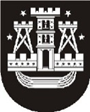 KLAIPĖDOS PRANO MAŠIOTO PROGIMNAZIJOSDIREKTORIUSĮSAKYMASDĖL ASMENS DUOMENŲ SAUGUMO PAŽEIDIMŲ REAGAVIMO TVARKOS PATVIRTINIMO2024 m. balandžio 3 d. Nr. V-55KlaipėdaVadovaudamasis 2016 m. balandžio 27 d. Europos Parlamento ir Tarybos reglamente (ES) 2016/679 dėl fizinių asmenų apsaugos tvarkant asmens duomenis ir dėl laisvo tokių duomenų judėjimo ir kuriuo panaikinama Direktyva 95/46/EB (Bendruoju duomenų apsaugos reglamentu) ir Lietuvos Respublikos asmens duomenų teisinės apsaugos įstatymu:1. T v i r t i n u Klaipėdos Prano Mašioto progimnazijos asmens duomenų saugumo pažeidimų reagavimo tvarką (pridedama). 2. P a v e d u raštinės administratorei Renatai Lomsargienei pasirašytinai supažindinti asmens duomenis tvarkančius darbuotojus su Klaipėdos Prano Mašioto progimnazijos asmens duomenų saugumo pažeidimų reagavimo tvarka.Direktorė                                                                                                         Janina Grigienė                                                                                        KLAIPĖDOS PRANO MAŠIOTO PROGIMNAZIJOSASMENS DUOMENŲ SAUGUMO PAŽEIDIMŲ REAGAVIMO TVARKAI SKYRIUS BENDROSIOS NUOSTATOSKlaipėdos Prano Mašioto progimnazija (toliau – Įstaiga arba Duomenų valdytojas) asmens duomenų saugumo pažeidimų Tvarkos (toliau - Tvarka) tikslas – nustatyti asmens duomenų saugumo pažeidimo Įstaigoje, pranešimų kompetentingai priežiūros institucijai (o tam tikrais atvejais ir duomenų subjektams) apie juos ir dokumentavimo tvarką siekiant įgyvendinti atskaitomybės principą.Ši Tvarka visais atvejais taikoma Įstaigos vykdomoje veikloje ir yra privaloma visiems Įstaigos darbuotojams. Šioje Tvarkoje vartojamos sąvokos atitinka apibrėžimus, nustatytus Lietuvos Respublikos įstatymuose ir Europos Sąjungos teisės aktuose. Tvarkoje vartojamos sąvokos: Asmens duomenys - bet kokia informacija apie fizinį asmenį, kurio tapatybė nustatyta arba kurio tapatybę galima nustatyti (pavyzdžiui, vardas ir pavardė, asmens identifikavimo numeris, buvimo vietos duomenys ir interneto identifikatorius arba vienas ar keli to fizinio asmens fizinės, fiziologinės, genetinės, psichinės, ekonominės, kultūrinės ar socialinės tapatybės požymiai).Saugumo pažeidimas - asmens duomenų saugumo pažeidimas, dėl kurio netyčia arba neteisėtai sunaikinami, prarandami, pakeičiami, be leidimo atskleidžiami persiųsti, saugomi arba kitaip tvarkomi asmens duomenys arba prie jų bei leidimo gaunama prieiga.Duomenų subjektas - fizinis asmuo, kurio asmens duomenis Įstaiga tvarko.Duomenų tvarkymas - bet kokia automatizuotomis arba neautomatizuotomis priemonėmis su asmens duomenimis ar asmens duomenų rinkiniais atliekama operacija ar operacijų seka, kaip antai rinkimas, įrašymas, rūšiavimas, sisteminimas, saugojimas, adaptavimas ar keitimas, išgava, susipažinimas, naudojimas, atskleidimas persiunčiant, platinant ar kitu būdu sudarant galimybę jais naudotis, taip pat sugretinimas ar sujungimas su kitais duomenimis, apribojimas, ištrynimas arba sunaikinimas.Duomenų tvarkytojas - fizinis arba juridinis asmuo, valdžios institucija, agentūra ar kita įstaiga, kuri Duomenų valdytojo vardu tvarko asmens duomenis.Priežiūros institucija - Valstybinė duomenų apsaugos inspekcija (toliau -VDAI).Reglamentas - 2016 m. balandžio 27 d. Europos Parlamento ir Tarybos reglamentas (ES) 2016/679 dėl fizinių asmenų apsaugos tvarkant asmens duomenis ir dėl laisvo tokių duomenų judėjimo ir kuriuo panaikinama Direktyva 95/46/EB (Bendrasis duomenų apsaugos reglamentas).II SKYRIUSASMENS DUOMENŲ TVARKYMO SAUGUMASĮstaiga, taikydama tinkamas technines ir organizacines priemones, užtikrina, kad asmens duomenys būtų tvarkomi tokiu būdu, kad būtų užtikrintas tinkamas asmens duomenų saugumas, įskaitant apsaugą nuo neteisėto duomenų tvarkymo ir atsitiktinio sunaikinimo, sugadinimo ar praradimo.Įstaiga, atsižvelgdama į techninių galimybių išsivystymo lygį Įstaigoje, įgyvendinimo sąnaudas bei duomenų tvarkymo pobūdį, aprėptį, kontekstą ir tikslus, taip pat duomenų tvarkymo keliamus įvairios tikimybės ir rimtumo pavojus fizinių asmenų teisėms ir laisvėms, įgyvendina tinkamas technines ir organizacines priemones, kad būtų užtikrintas pavojų atitinkančio lygio saugumas, įskaitant, jei reikia:pseudonimų suteikimą asmens duomenims ir jų šifravimą;gebėjimą užtikrinti nuolatinį duomenų tvarkymo sistemų ir paslaugų konfidencialumą, vientisumą, prieinamumą ir atsparumą;gebėjimą laiku atkurti sąlygas ir galimybes naudotis asmens duomenimis fizinio ar techninio incidento atveju;reguliarų techninių ir organizacinių priemonių, kuriomis užtikrinamas duomenų tvarkymo saugumas, tikrinimo, vertinimo ir veiksmingumo vertinimo procesą;Kitas Įstaigos ir konkrečių informacijos sistemų naudojimo tvarkas, numatančias asmens duomenų privatumo užtikrinimo ir informacinės saugos priemones.Nustatydama tinkamo lygio saugumą, Įstaiga įvertina pavojus, kurie gali kilti dėl asmens duomenų tvarkymo, visų pirmiausia dėl tvarkomų asmens duomenų sunaikinimo, praradimo, pakeitimo, atskleidimo ar neteisėtos prieigos prie jų.III SKYRIUSDUOMENŲ SAUGUMO PAŽEIDIMŲ KLASIFIKAVIMASSaugumo pažeidimai, kurie yra skirstomi pagal tris informacijos saugumo principus, gali būti klasifikuojami į:8.1. Konfidencialumo pažeidimas – kai yra be leidimo (nesankcionuotai) ar neteisėtai atskleidžiami asmens duomenys arba gaunama prieiga prie jų;8.2. Prieinamumo pažeidimas – kai netyčia arba neteisėtai prarandama prieiga prie arba sunaikinami asmens duomenys;8.3. Vientisumo pažeidimas – kai asmens duomenys pakeičiami be leidimo (nesankcionuotai) ar netyčiniais naudotojų veiksmais.Priklausomai nuo aplinkybių, Pažeidimas tuo pat metu gali sietis su asmens duomenų konfidencialumu, prieinamumu ir vientisumu, taip pat su kuriuo nors jų deriniu.IV SKYRIUSREAGAVIMAS Į SAUGUMO PAŽEIDIMUS Kiekvienas Įstaigos darbuotojas, įtaręs, supratęs ar sužinojęs, jog buvo padarytas ar įvykęs saugumo pažeidimas, nedelsiant apie tokį pažeidimą privalo informuoti Įstaigos vadovo paskirtą už saugumo pažeidimų tyrimą atsakingą darbuotoją. Už saugumo pažeidimų tyrimą atsakingas darbuotojas:privalo imtis visų reikiamų techninių ir organizacinių priemonių, kad nedelsiant būtų nustatyta, buvo padarytas/įvyko saugumo pažeidimas ar nebuvo. Tais atvejais, kai šis darbuotojas negali identifikuoti, ar buvo padarytas/įvyko saugumo pažeidimas, šiam klausimui išspręsti turi būti inicijuotas kompetentingos komisijos sudarymas;turi įvertinti riziką, kurią gali patirti Įstaiga, duomenų subjektai bei kiti susiję asmenys;privalo nedelsiant imtis visų įmanomų techninių ir organizacinių saugumo priemonių, kad būtų suvaldytas saugumo pažeidimas ir sumažinti neigiami padariniai; apie saugumo pažeidimą, tame tarpe ir dar neįvykusį o tik galimą, privalo nedelsiant informuoti įstaigos vadovą.  Įstaigos vadovas arba jo įgaliotas asmuo privalo informuoti kompetentingą priežiūros instituciją, VDAI (o tam tikrais atvejais ir duomenų subjektus) apie saugumo pažeidimą Tvarkos 13 ir 19 punktuose nustatyta tvarka.  V SKYRIUSPRANEŠIMAS PRIEŽIŪROS INSTITUCIJAIAPIE ASMENS DUOMENŲ SAUGUMO PAŽEIDIMĄ Saugumo pažeidimo atveju Įstaigos vadovas arba jo įgaliotas asmuo nepagrįstai nedelsdamas ir, jei įmanoma, praėjus ne daugiau kaip 72 (septyniasdešimt dviem) valandoms nuo tada, kai už duomenų saugumo pažeidimų tyrimą atsakingas darbuotojas sužinojo apie saugumo pažeidimą, apie tai praneša priežiūros institucijai (VDAI). Informacija apie pranešimo būdus bei pranešimo forma pasiekiama adresu: https://vdai.lrv.lt/lt/adsp-ir-dap/pranesimas-apie-asmens-duomenu-saugumo-pazeidima.  Tais atvejais, kai Įstaigos vadovas ir už duomenų saugumo pažeidimų tyrimą atsakingas darbuotojas, įvertinę (galimo) saugumo pažeidimo pobūdį ir keliamą riziką, nusprendžia, kad saugumo pažeidimas nekelia ir ateityje nesukels pavojaus duomenų subjektų teisėms ir laisvėms, apie tokį saugumo pažeidimą priežiūros institucijai nepranešama.  Jeigu priežiūros institucijai apie saugumo pažeidimą nepranešama per 72 (septyniasdešimt dvi) valandas nuo tada, kai Įstaiga sužinojo apie saugumo pažeidimą, prie pranešimo turi būti pridedamos vėlavimo priežastys. Tvarkos 13 punkte nurodytame pranešime apie saugumo pažeidimą turi būti bent:aprašytas saugumo pažeidimo pobūdis, įskaitant, jeigu įmanoma, atitinkamų duomenų subjektų kategorijas ir apytikslį skaičių, taip pat atitinkamų asmens duomenų įrašų kategorijas ir apytikslį skaičių;nurodyta duomenų subjekto paskirto atsakingo Įstaigos darbuotojo, galinčio suteikti daugiau informacijos, vardas bei pavardė ir kontaktiniai duomenys;aprašytos tikėtinos saugumo pažeidimo pasekmės;aprašytos priemonės, kurių ėmėsi arba pasiūlė imtis Įstaiga, kad būtų pašalintas saugumo pažeidimas, įskaitant, kai tinkama, priemones galimoms neigiamoms jo pasekmėms sumažinti. Jeigu visos 16 punkte nurodytos informacijos Įstaiga negali pateikti priežiūros institucijai pranešimo pateikimo metu, informacija apie saugumo pažeidimą toliau nepagrįstai nedelsiant gali būti teikiama etapais. Informacijos teikimas etapais yra pateisinamas sudėtingesnių pažeidimų atveju (pavyzdžiui, kai kuriems kibernetinio saugumo incidentams), kai gali būti reikalingas nuodugnus tyrimas, siekiant išsamiai nustatyti saugumo pažeidimo pobūdį ir tai, kokiu mastu asmens duomenys buvo pažeisti. Pateikusi pradinį pranešimą Įstaiga bet kuriuo metu gali informuoti priežiūros instituciją (VDAI) apie tolesniame tyrime atskleistus įrodymus, jog jokio saugumo pažeidimo faktiškai nebuvo. Tokiu atveju ši papildoma informacija yra įtraukiama į pradinę informaciją, kuri jau buvo pateikta priežiūros institucijai, ir incidentas atitinkamai nėra laikomas saugumo pažeidimu. VI SKYRIUSPRANEŠIMAS DUOMENŲ SUBJEKTUIAPIE ASMENS DUOMENŲ SAUGUMO PAŽEIDIMĄ Tais atvejais, kai dėl saugumo pažeidimo gali kilti didelis pavojus duomenų subjektų teisėms ir laisvėms, Įstaigos vadovas ar jo įgaliotas asmuo, nepagrįstai nedelsdamas turi pranešti apie tokį saugumo pažeidimą ir patiems duomenų subjektams, kad šie galėtų imtis visų įmanomų priemonių apsisaugoti nuo neigiamų padarinių. Tvarkos 19 punkte nurodytame pranešime duomenų subjektams aiškia ir paprasta kalba aprašomas saugumo pažeidimo pobūdis ir pateikiama bent Tvarkos 16.2-16.4 punktuose nurodyta informacija ir priemonės. Tvarkos 19 punkte nurodyto pranešimo duomenų subjektams nereikalaujama, jeigu įvykdomos bet kurios toliau nurodytos sąlygos:Įstaiga įgyvendino tinkamas technines ir organizacines apsaugos priemones ir tos priemonės taikytos asmens duomenims, kuriems saugumo pažeidimas turėjo poveikio, visų pirma tas priemones, kuriomis užtikrinama, kad neturint leidimo susipažinti su asmens duomenimis nebūtų galimybės juos panaudoti (pavyzdžiui, naudojant šifravimą, pseudonimizaciją);Įstaiga toliau ėmėsi priemonių, kuriomis užtikrinama, kad nebegalėtų kilti didelis pavojus duomenų subjektų teisėms ir laisvėms;tai pareikalautų neproporcingai daug pastangų. Tokiu atveju apie tai paskelbiama viešai (pavyzdžiui, naujienų portale, Įstaigos internetiniame puslapyje ar kitomis žiniasklaidos formomis) arba darbuotojui informuoti taikoma panaši priemonė, kuria duomenų subjektai būtų informuojami taip pat efektyviai (pavyzdžiui, el. paštu ar trumposiomis SMS žinutėmis).  Jeigu Įstaiga dar nėra pranešusi duomenų subjektams apie saugumo pažeidimą, tačiau priežiūros institucija, apsvarsčiusi, kokia yra tikimybė, kad dėl saugumo pažeidimo kils didelis pavojus, pareikalauja tai padaryti, Įstaiga praneša duomenų subjektams 19 punkte nustatyta tvarka.VII SKYRIUSSAUGUMO PAŽEIDIMŲ DOKUMENTAVIMAS23. Visi Pažeidimai, nepriklausomai nuo to, ar apie juos buvo pranešta VDAI, ar ne, registruojami asmens duomenų saugumo pažeidimų registravimo žurnale (toliau - Žurnalas). Informacija apie Pažeidimą į Žurnalą įvedama nedelsiant, kai tik nustatomas Pažeidimo faktas ir įvertinama rizika (per 5 darbo dienas). Žurnale esanti informacija papildoma ir (ar) koreguojama.24. Prie kiekvieno saugumo pažeidimo kortelės turi būti pridedama įvykusio saugumo pažeidimo analizė, kurioje nurodomi veiksmai, kuriuos vykdant siekiama išvengti analogiškų saugumo pažeidimų ateityje.25. Žurnale nurodomi:25.1. Visi su Pažeidimu susiję faktai – Pažeidimo priežastis, kas įvyko ir kokie asmens duomenys pažeisti;25.2. Pažeidimo poveikis ir pasekmės;25.3. Taisomieji veiksmai (techninės priemonės), kurių buvo imtasi;25.4. Priežastys dėl su Pažeidimu susijusių sprendimų priėmimo;25.5. Pranešimo VDAI pateikimo vėlavimo priežastys (jeigu Pranešimą vėluojama pateikti ar Pranešimas teikiamas etapais);25.6. Informacija, susijusi su pranešimu duomenų subjektui;25.7. Kita reikšminga informacija susijusi su Pažeidimu.26. Žurnalas tvarkomas raštu, įskaitant elektroninę formą, ir saugomas 5 (penkis) metus pagal patvirtintą dokumentų saugojimo tvarką. Žurnalą tvarkant elektronine forma, naikinami senesni nei 5 (penkerių) metų įrašai.VIII SKYRIUSATSAKOMYBĖ27. Jei dėl saugumo pažeidimo laiku nesiimama tinkamų priemonių, duomenų subjektai gali patirti materialinę ar nematerialinę žalą, pavyzdžiui, prarasti savo asmens duomenų kontrolę, patirti teisių apribojimą, diskriminaciją, gali būti pavogta ar suklastota asmens tapatybė, jam padaryta finansinių nuostolių, neleistinai atstatyta pradinė informacija panaikinus pseudonimus, gali būti pakenkta jo reputacijai, prarastas asmens duomenų, kurie saugomi profesine paslaptimi, konfidencialumas arba padaryta kita ekonominė ar socialinė žala atitinkamam fiziniam asmeniui.28. Įstaigoje nustatytų taisyklių, nustatančių reagavimo į saugumo pažeidimus nesilaikymas yra laikomas darbo tvarkos pažeidimu, už kurį darbuotojui gali būti taikoma atsakomybė.  Darbuotojams, kurie pažeidžia Reglamentą ar kitus teisės aktus, reglamentuojančius reagavimo į saugumo pažeidimus taisykles, gali būti taikomos minėtuose teisės aktuose numatytos atsakomybės priemonės. IX SKYRIUSBAIGIAMOSIOS NUOSTATOS30. Šios Tvarkos laikymosi stebėsena ir kontrolė atliekama nuolat.  Nustačius šios Tvarkos pažeidimą, nedelsiant atliekamas pažeidimo aplinkybių, priežasčių bei pasekmių tyrimas ir neigiamų pasekmių šalinimas, taip pat imamasi neatidėliotinų priemonių, kad tokie pažeidimai nepasikartotų ateityje.  Ši Tvarka peržiūrima ne rečiau kaip kartą per 2 (du) metus arba atitinkamoms institucijoms, kaip kad VDAI priėmus naujus reglamentuojančius teisės aktus. Ši Tvarka taikoma nuo jos patvirtinimo datos.  Ši Tvarka gali būti pakeista ar panaikinta bet kuriuo metu atskiru Įstaigos direktoriaus įsakymu. Darbuotojai supažindinami su šia Tvarka pasirašytinai ir tuo įsipareigoja laikytis šioje Tvarkoje nustatytų taisyklių. 